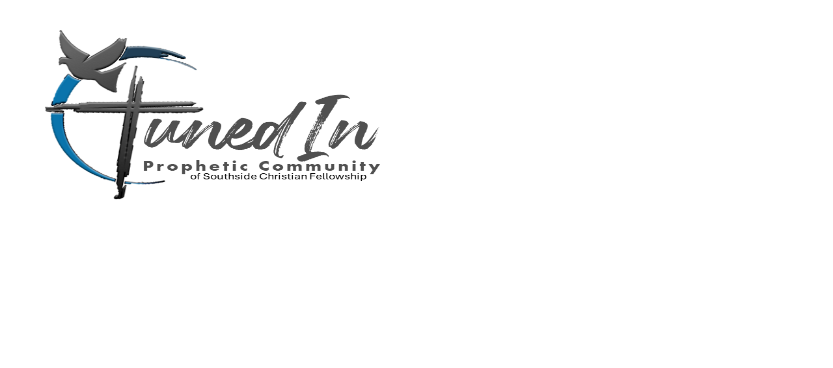 Join us every 3rd Thursday of the month at 6 pm as we engage in operating in a prophetic lifestyle. Our aim is to create a safe space for individuals to mature in their gifts by tuning into the Holy Spirit. This environment encourages sharing dreams, visions, and testimonies, asking questions, and strengthening spiritual muscles. It's an opportunity to learn, stretch, and grow together.